OVERZICHT VAN DE BLOKJESEssentie blokjes: Wie (ben ik)	(call sign of type)Wat (doe ik)	(maak een VFR vlucht van A-B)Waar (zit ik)	(apron of overhead met hoogte)Waarom 	(roep ik op) 	(s/u, taxi, crossing, freq, change, for landing)Hoe (wil ik het)	(via/via, route, approach, R arrival/departure)Afsluiten	(met C/S)Oftewel: ITKPAIProefoproepCallsign stationOwn callsignRadio checkRotterdam Delivery PH-CWERadio check on 122.180Start-up blokje:Aircraft type(Parking) positionFlight rulesIntentionATIS RequestCallsignCessna 152In front of the tower VFROne-hour circuit and touch-and-go’sInformation  received Request start-upPH-CWETaxi blokje:CallsignEigen callsignPositionRequestPH-EAKBeek Tower 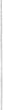 A-apron, in front of the aeroclub Request taxiAanmelden FIS algemeen blokje:CallsignAircraft typeFlight rulesIntentionPositionAltitudeRequestCallsign	PH-EAKDimona VFRfrom Beek to Teuge Position Roermond, Estimating Teuge 16:20, 1700 ftrequest flight information service (short: flight info)PH-EAKAanmelden Dutch Mil INFO blokje:Dutch Mil, PH-EAK , over RoermondAircraft type + POBFlight rulesIntentionPositionAltitudeRequestCallsign	PH-EAK, Dutch MilDimona, POB 2VFRfrom Beek to TeugePosition Roermond1700 ftrequest flight information servicePH-EAKAanmelden voor TWR for landing blokje: 
(na initiële oproep)Aircraft typeFlight rules	IntentionPositionAltiudeATISRequestCallsign	CirrusVFRFrom HoogeveenAssen1500 ftInformation N receivedFor landingPH-FYI 
Schiphol 'verkort' blokje:(na initiële oproep)Aircraft type	Flight rules	Intention	ATIS	Request	Callsign	Cessna 172VFR to Schiphol, estimate V (09:)16Information C received for landingPH-RGL
switch-off blokjeCallsignPositionRequestPH-PLCD-apronRequest Switch-offCrossing a CTR/ TMZ / Class D-C airspace blokje:(na initiële oproep)Aircraft	Flight rules	Intention	Position	AltitudeRequest	

Callsign	Cessna 182, (3 POB, in geval van militair veld in NL)VFR from Teuge to Midden-Zeeland position Waalwijk 1800ftrequest to cross the Gilze CTR via Kaatsheuvel, overhead the field, thereafter westbound following the A58 in direction Woensdrecht at 1800ft PH-UILClimbing into Class D-C airspace blokje:(na initiële oproep)Callsign	Aircraft	Flight rules	Intention	PositionAltitudeRequest	Callsign	PH1412(Unpowered) Glider VFR from Terlet direction HoogeveenPosition Salland3600 ft request to climb into Class D airspace PH1412passing verplicht reporting point blokjeCallsignPositionAltitudealtijd hoogte noemenPH-PLCPassing Mike1000ftAfmelden bij Dutch Mil vanwege diversion blokje:Callsign FIC	Callsign	Position	Altitude	Intentions	Request	Dutch Mil INFOPH-UIL Approaching Amersfoort at 1600ftDiverting to Schiphol due to detoriating weather Leaving your frequencyUitwijk blokje:(na initiële oproep)		Aircraft			Position			Altitude			Flight rules			Intentions
			ATIS			Request			Callsign			Cessna 182 Approaching Amersfoort at 1600 ft VFR from Eelde to Rotterdam, diverting to Schiphol, estimating V at 37 Information E received For landing PH-UILIC/STType of aircraft (AC)KKind of flight (VFR from A to B) PPosition: Overhead X / 2 NM of XAAltitude in FtIIntention